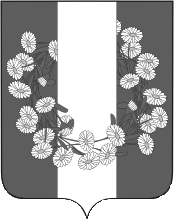 АДМИНИСТРАЦИЯ БУРАКОВСКОГО СЕЛЬСКОГО ПОСЕЛЕНИЯ КОРЕНОВСКОГО РАЙОНАПОСТАНОВЛЕНИЕот 29.12.2017                                                                                                                         № 157 хут.БураковскийОб утверждении плана мониторинга муниципальных правовых актов Бураковского сельского поселения Кореновского района на 2018 год   Руководствуясь Федеральным законом Российской Федерации                               от 06 ноября 2003 года № 131-ФЗ «Об общих принципах организации местного самоуправления в Российской Федерации»,  решением Совета  Бураковского сельского поселения  Кореновского района  от 30 июня 2015 года № 46 «Об утверждении порядка проведения органами местного самоуправления Бураковского сельского поселения Кореновского района мониторинга правоприменения  муниципальных нормативных правовых актов Бураковского сельского поселения Кореновского района», администрация Бураковского сельского поселения Кореновского района   п о с т а н о в л я е т:1.Утвердить План мониторинга муниципальных правовых актов Бураковского сельского поселения Кореновского района на 2018 год (прилагается).2.Общему отделу администрации Бураковского сельского поселения Кореновского района (Абрамкина) обнародовать настоящее постановление в установленных местах и разместить его на официальном сайте органов местного самоуправления Бураковского сельского поселения Кореновского района в сети Интернет. 3.Постановление вступает в силу со дня его подписания.Глава  Бураковского  сельского поселенияКореновского района                                                                             Л.И.Орлецкая                                                                      ПРИЛОЖЕНИЕ                                                                         УТВЕРЖДЕН                                                          постановлением администрации                                                      Бураковского сельского поселения      Кореновского района                                                           от 29 декабря 2017 года  № 157ПЛАНмониторинга муниципальных правовых актов Бураковского сельского поселения  Кореновского района на 2018 год Глава  Бураковского  сельского поселенияКореновского района                                                                             Л.И.ОрлецкаяЛИСТ СОГЛАСОВАНИЯпроекта постановления администрации Бураковского сельского поселения Кореновского района, Краснодарского края от ___________ № ____ «Об утверждении плана мониторинга муниципальных правовых актов Бураковского сельского поселения Кореновского района на 2018 год»Проект подготовлен и внесен:Общим отделом администрации Бураковскогосельского поселенияКореновского районаНачальник общего отделаадминистрации  Бураковскогосельского поселенияКореновского района                                                                         З.П.АбрамкинаПроект согласован:Начальник финансового отдела 				администрации  Бураковскогосельского поселенияКореновского района		                                                              И.П.Санькова№п/пРеквизиты муниципального  правового акта, подлежащего мониторингу  Ответственный орган Срок проведения мониторинга1Решение Совета Бураковского сельского поселения Кореновского района от 25.05.2017 № 145 «Об утверждении порядка ведения перечня видов муниципального контроля и органов местного самоуправления, уполномоченных на их осуществление на территории Бураковского сельского поселения Кореновского района»Постоянная комиссия по вопросам занятости, правопорядка, правовой защиты граждан, социальным вопросам, делам молодежи, культуры и спорту1 квартал 2018 года2Решение Совета Бураковского сельского поселения Кореновского района от 28.09.2017 № 156 «Об установлении дополнительных оснований признания безнадежными к взысканию недоимки по местным налогам(в том числе отмененным), задолженности по пеням и штрафам и порядка их списания»Постоянная комиссия по финансово-бюджетной и экономической политике, налогам и сбором, землепользованию и землеустройству1 квартал 2018 года3Постановление администрации Бураковского сельского поселения Кореновского района от 29.08.2017 № 89 «Об утверждении Положения о порядке и сроках применения взысканий, предусмотренных статьями 14.1, 15 и 27 Федерального закона от 2 марта 2007 года № 25-ФЗ «О муниципальной службе в Российской Федерации»    Общий отдел администрации Бураковского сельского поселения Кореновского района1 квартал 2018 года4Постановление администрации Бураковского сельского поселения Кореновского района от 02.06.2017 № 56 «Об утверждении Порядка содержания и деятельности общественных кладбищ Бураковского сельского поселения Кореновского района»    Общий отдел администрации Бураковского сельского поселения Кореновского района1 квартал 2018 года5Решение Совета Бураковского сельского поселения Кореновского района от 27.07.2017 № 153 «Об утверждении Положения об установлении льготной арендной платы и ее размеров в отношении объектов культурного наследия, находящихся в муниципальной собственности Бураковского сельского поселения Кореновского района»Постоянная комиссия по финансово-бюджетной и экономической политике, налогам и сбором, землепользованию и землеустройству2 квартал 2018 года6Решение Совета Бураковского сельского поселения Кореновского района от 28.09.2017 № 157 «Об утверждении Положения о порядке владения, пользования и распоряжения муниципальной собственностью Бураковского сельского поселения Кореновского района»Постоянная комиссия по финансово-бюджетной и экономической политике, налогам и сбором, землепользованию и землеустройству2 квартал 2018 года7Постановление администрации Бураковского сельского поселения Кореновского района от 07.09.2017 № 95 «Об утверждении Порядка ремонта и содержания автомобильных дорог местного значения в границах Бураковского сельского  поселения Кореновского района »    Общий отдел администрации Бураковского сельского поселения Кореновского района2 квартал 2018 года8Постановление администрации Бураковского  сельского поселения Кореновского района от 07.09.2017 № 94 «Об установлении  средств массовой информации для официального опубликования правовых актов Бураковского сельского поселения Кореновского района и иной информации»    Общий отдел администрации Бураковского сельского поселения Кореновского района3 квартал 2018 года9Решение Совета Бураковского сельского поселения Кореновского района от 29.11.2017 № 168 «	Об установлении  земельного налога»Постоянная комиссия по финансово-бюджетной и экономической политике, налогам и сбором, землепользованию и землеустройству3 квартал 2018 года10Решение Совета Бураковского сельского поселения Кореновского района от 29.11.2017 № 169  «О налоге на имущество физических лиц»             Постоянная комиссия по финансово-бюджетной и экономической политике, налогам и сбором, землепользованию и землеустройству3 квартал 2018 года11Постановление администрации Бураковского сельского поселения Кореновского района от 23.10.2017 № 120 «Об утверждении Порядка планирования приватизации муниципального имущества Бураковского сельского поселения Кореновского района»Финансовый отдел администрации Бураковского сельского поселения Кореновского района3 квартал 2018 года12Постановление администрации Бураковского сельского поселения Кореновского района от 15.12.2017 № 142 «Об утверждении Положения  о комиссии по соблюдению требований к служебному поведению муниципальных служащих и урегулированию конфликта интересов на муниципальной службе в администрации Бураковского сельского поселения Кореновского района»Общий отдел администрации Бураковского сельского поселения Кореновского района4 квартал 2018 года13Постановление администрации Бураковского сельского поселения Кореновского района от 20.12.2017 № 144 «Об утверждении административного регламента администрации Бураковского сельского поселения Кореновского района по исполнению муниципальной функции «Осуществление муниципального контроля в области торговой деятельности»Общий отдел администрации Бураковского сельского поселения Кореновского района4 квартал 2018 года